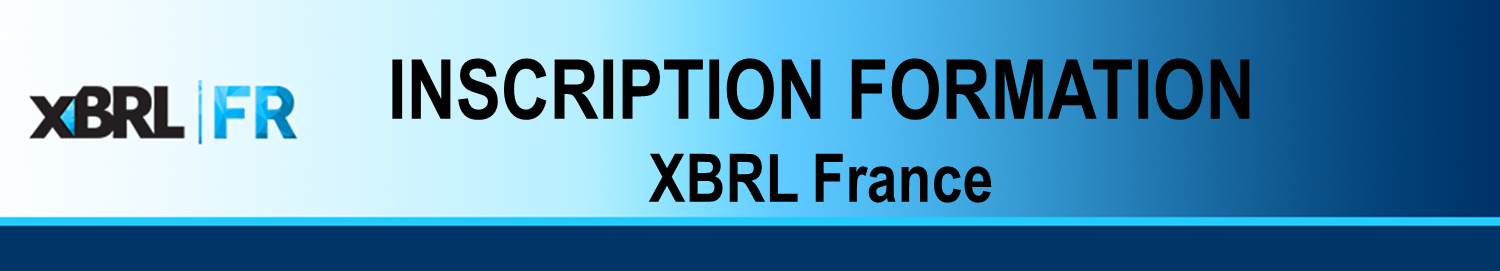 FORMATION : Technologie XBRL conventionnelle les 19 et 20 mars 2020A retourner par mail à info@xbrlfrance.orgDateSociété    Adhérente XBRL France – 1.600 € HT       Non adhérente XBRL France – 2.000 € HT     Adresse (n° rue, boulevard)Code PostalVillePaysUE Country : EU VAT numberTelemailNom du responsable du suivi de formationEmail du responsable du suivi de formationFormation prise en charge par un OPCAOUI     NON Adresse de facturation (si différente)Partie à remplir si la facture est libellée au nom de l’organisme collecteurA remplir impérativement au moment de l’inscriptionOrganisme paritaire collecteur agrééAdresse Code PostalVillePaysTelemailMontant de la prise en charge par l’OPCAConditions d’inscription et de règlementLes frais de participation comprennent : la formation, le support pédagogique, les pauses et déjeuners. Le règlement doit être effectué avant la formation. Pour les organismes soumis au code des marchés publics, la facture sera communiquée après la formation. A réception de votre règlement, votre inscription sera validée et nous vous ferons parvenir une convocation. Le lieu exact de la formation vous sera communiqué 1 semaine avant la date du stage. Une  facture qui tient lieu de Convention de Formation Simplifiée vous sera adressée à l’issue de la formation. Déclaration d’activité enregistrée sous le numéro 11 75 55502 75 auprès du Préfet de région d’Ile-de-France. Conditions et moyens de paiement : - par virement bancaire à notre banque LCL – Agence de Paris Courcelles, 178 rue de Courcelles, 75017 Paris, libellé au nom de XBRL France, IBAN : FR31 3000 2004 3800 0000 9319V33 - Code BIC : CRLYFRPP. Conditions d’annulationJusqu’à 14 jours calendaires avant le début de chaque session, le remboursement des droits d’inscription se fera sous déduction d’une retenue de 10% des frais de participation, pour frais de dossier. Après cette date, les frais de participation resteront dus en totalité, mais les participants pourront se faire remplacer. Les organisateurs se réservent le droit d’annuler ou de reporter cette formation si des circonstances indépendantes de leur volonté les y contraignent.	 Date, signature et tampon